HYVÄ HOMMA!
Työelämätaitoja toisen asteen opiskelijoille
Opiskelijalista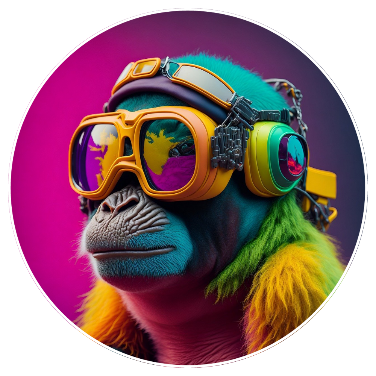 VALMISTELU
🟢CV eli ansioluettelo🟢Työpaikan hakeminen🟢TyöhaastatteluENNEN TYÖPAIKALLE MENOA
🟡Hygienia🟡Pukeutuminen🟡EnnakointiTYÖPAIKALLA
🔵Käyttäytyminen🔵Turvallisuus🔵SopimuksetTYÖPÄIVÄN JÄLKEEN
🟠Itsearviointi🟠Hyvinvointi🟣Osaamisen laajentaminen🟣työelämäpeliopiskelijajohdantovideoosaamiskakkuvahvuuslistaharjoitusCVCVopiskelijajohdantoQR-kooditvideopalautetyöhakemuspuhelinkeskusteluopiskelijajohdantovideo 1video 2voima-asentorentoutustehtävähaastattelukahootopiskelijajohdantovideoarvioi omaa hygieniakäyttäytymistäsihampaiden pesu- peliopiskelijajohdantotehtävä työpukeutumiseenmuistilistakengätvideoopiskelijajohdantovideotehtävä ennakointiinviikkoaikataulumuistilista tai sovellusopiskelijajohdantovideo 1video 2työelämäpeliEnsimmäinen työpäivä- peliopiskelijajohdantovideo 1tehtävä työvälineistävideo 2tehtävä työturvallisuudestaopiskelijasopimuksettehtävä oikeuksistakahootDuunissa työelämäpeliopiskelijajohdantoitsearviointiopiskelijajohdantotehtävä haaveistavideo 1video 2hyvinvointitestitopiskelijaDuunikoutsiTyökykypassi#munduuniMun mieliopiskelijatyöelämäpeli